CLICK WITH PATRICKBudući da se ovogodišnji dan škole podudara s irskim blagdanom sv. Patrika, učenici 1., 2. i 4. razreda PŠ Velika Jelsa, zahvaljujući IT tehnologiji, otputovali su na smaragdni otok u Irskom moru. Kroz brojne jezične igre, engleske pjesme i slične aktivnosti, pokazali smo da jednim klikom miša možemo istovremeno učiti, ponavljati i zabavljati se na satovima Engleskoga jezika. 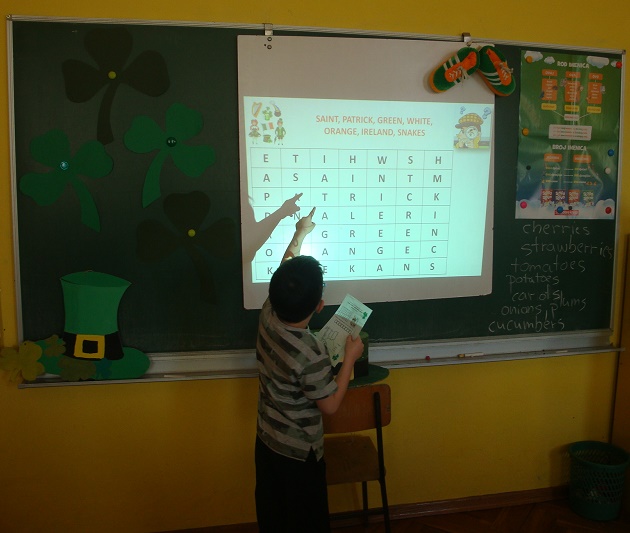 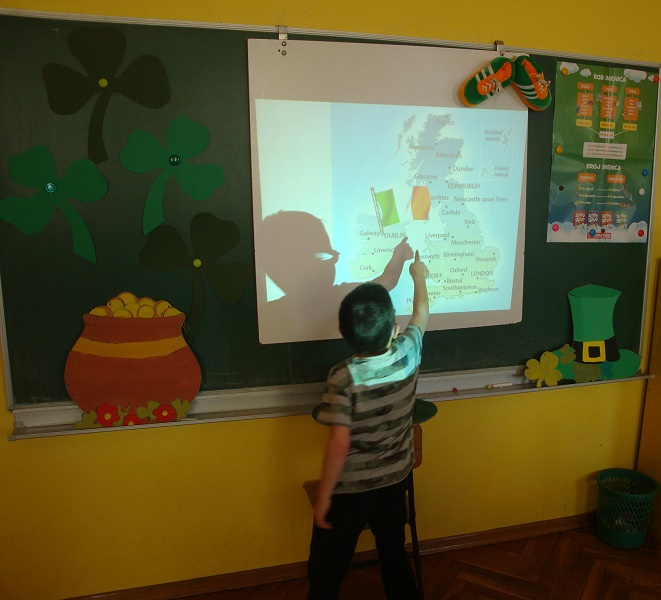 